FORMULÁRIO - RECURSOPROCESSO SELETIVO DO MESTRADO/DOUTORADO EM PSICOLOGIA ANO 2020 / TURMA 2021(   ) MESTRADO                                              (   )DOUTORADONome: ____________________________________________ nº Inscrição: ________Linha de Pesquisa: ______________________________________
À Coordenação do Programa de Pós-graduação em Psicologia, Recurso referente a etapa__________________________________________________JUSTIFICATIVA ________________________________________________________________________________________________________________________________________________________________________________________________________________________________________________________________________________________________________________________________________________________________________________________________________________________________________________________________________________________________________________________________________________________________________________________________________________________________________________________________________________________________________________________________________________________________________________________________________________________________________________________________________________________________________________________________________________________________________________________________________________________________________________________________________________________________________________________________________________________________________________________________________________________________________________________________________________________________________________________________________________________________________________________________________________________________________________________Fortaleza, _______ de ______________ de 2020.										               _________________________________________						      Assinatura do(a) candidato(a)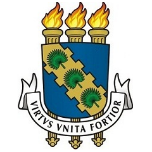 UNIVERSIDADE FEDERAL DO CEARÁCENTRO DE HUMANIDADESDEPARTAMENTO DE PSICOLOGIAPROGRAMA DE PÓS-GRADUAÇÃO EM PSICOLOGIAEndereço: Av. da Universidade, 2762, Benfica - CEP: 60.020-180 - Fortaleza/CE – Área 2 do Centro de Humanidades - Bloco Didático Prof. Ícaro de Sousa Moreira // Telefone: (85) 3366-7661 / 3366-7651